Scenariusz zajęć na dzień 29.11.2021 (poniedziałek)Temat: „Co to znaczy pomagać?”AKTYWNOŚĆ GŁÓWNA: społeczna, matematyczna, plastyczno-techniczna. Cele dnia: Ćwiczenie umiejętności działania zgodnie z instrukcją. Doskonalenie umiejętności wypowiadania się. Kształtowanie umiejętności definiowania pojęć. Wzbogacanie słownictwa. Utrwalanie umiejętności liczenia i znajomości wizerunku poznanych cyfr. Kształtowanie rozumienia pojęcia stałości długości. Kształtowanie poczucia szacunku dla innych. Ćwiczenie kierunków, orientacji przestrzennej oraz refleksu i spostrzegawczości. Kompetencje kluczowe: w zakresie rozumienia i tworzenia informacji; matematyczne oraz w zakresie nauk przyrodniczych, technologii i inżynierii; osobiste, społeczne i w zakresie umiejętności uczenia się.PRZEBIEG:1.  „Jaką to ma długość?” – zabawa matematyczna: ćwiczenia pomagające w zrozumieniu stałości długości. Dziecko docina paski papieru do tej samej długości co rodzic/ rodzeństwo– musi mieć pewność, że długość pasków jest jednakowa. Rodzic kładzie jeden z pasków na stole. Dziecko manipuluje pozostałymi paskami (zwija je, składa, skręca itp.) i porównuje je z pierwszym paskiem. Można eksperymentować i przymierzać tyle razy, ile to będzie konieczne. Rodzic zachęca dziecko do porównywania: porównaj i jeszcze raz złóż. Przypatrz się dobrze. Zwiń i przyłóż. Dziecko powinno samo zaobserwować, że długość pasków się nie zmienia.2. Rodzic pokazuje dziecku planszę przedstawiającą różne sposoby pomagania i pyta: Co to znaczy pomagać? Dziecko próbuje zdefiniować słowo pomagać.Dodatkowe pytania:- Po czym możemy poznać, że komuś potrzebna jest pomoc?- Czy łatwo jest to rozpoznać? - Jak można się tego dowiedzieć? - Komu należy pomagać?3. Karta pracy nr 46Jak nazywamy osoby przedstawione na zdjęciach? Połącz linią osoby na dużych zdjęciach z małymi zdjęciami, na których pokazano ułatwienia dla osób z niepełnosprawnościami. Wyjaśnij, dlaczego te ułatwienia pomagają funkcjonować osobom z niepełnosprawnościami.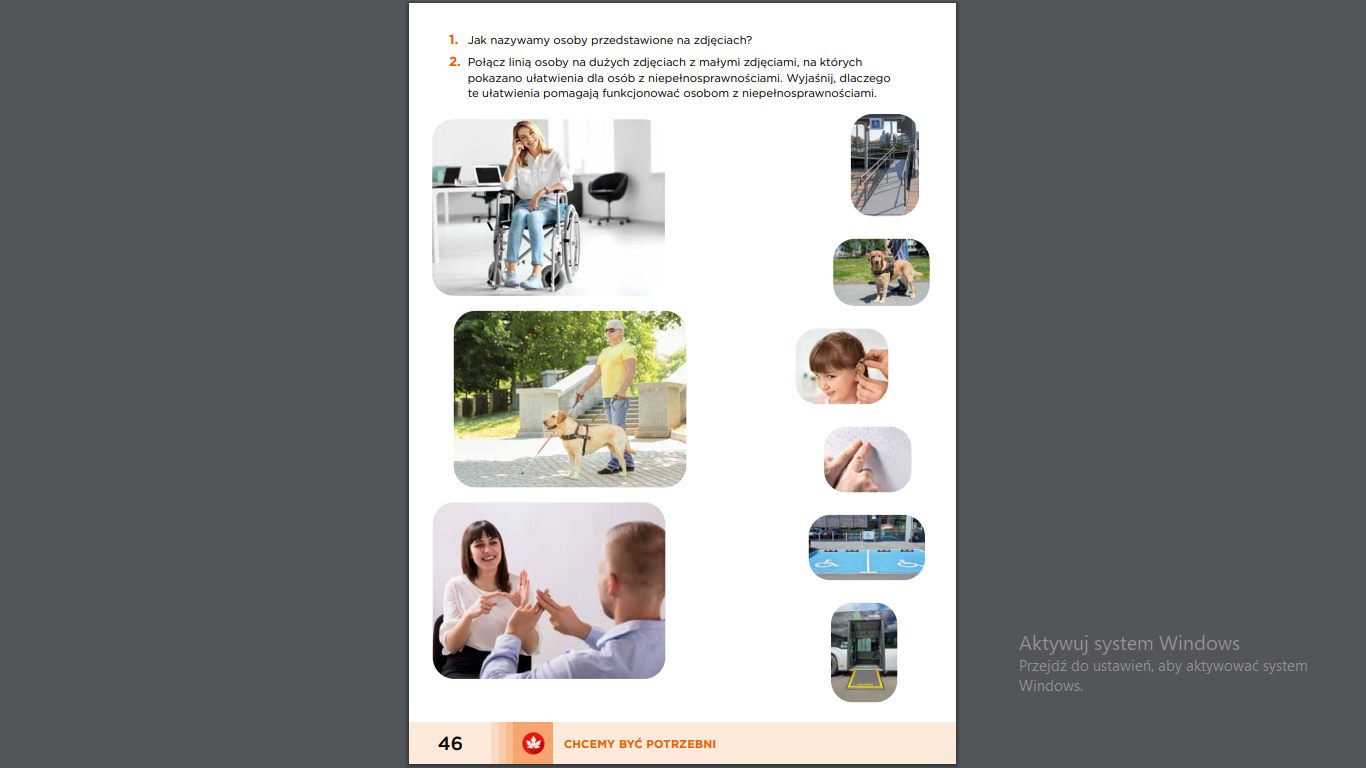 4. „Widzieć dłońmi”-zabawa sensoryczna. Dziecko chodzi po pomieszczeniach w domu i dotyka różnych powierzchni i przedmiotów zgodnie z poleceniami rodzica: - Dotknij czegoś zimnego;-Dotknij czegoś ciepłego;- Dotknij lewą ręką czegoś szorstkiego;- Dotknij prawą ręką czegoś gładkiego- Dotknij prawą ręką czegoś miękkiego;- Dotknij obiema rękami czegoś, co jest zupełnie płaskie;- Dotknij koniuszkiem palca czegoś, co jest małe i okrągłe;- Weź coś między dwa palce;- Weź w obie dłonie rękę rodzica/ siostry/ brata i porównaj ją ze swoją ręką.5. Przyjrzyj się poniższym ilustracjom. Jakie trudności w codziennym życiu napotykają osoby niepełnosprawne?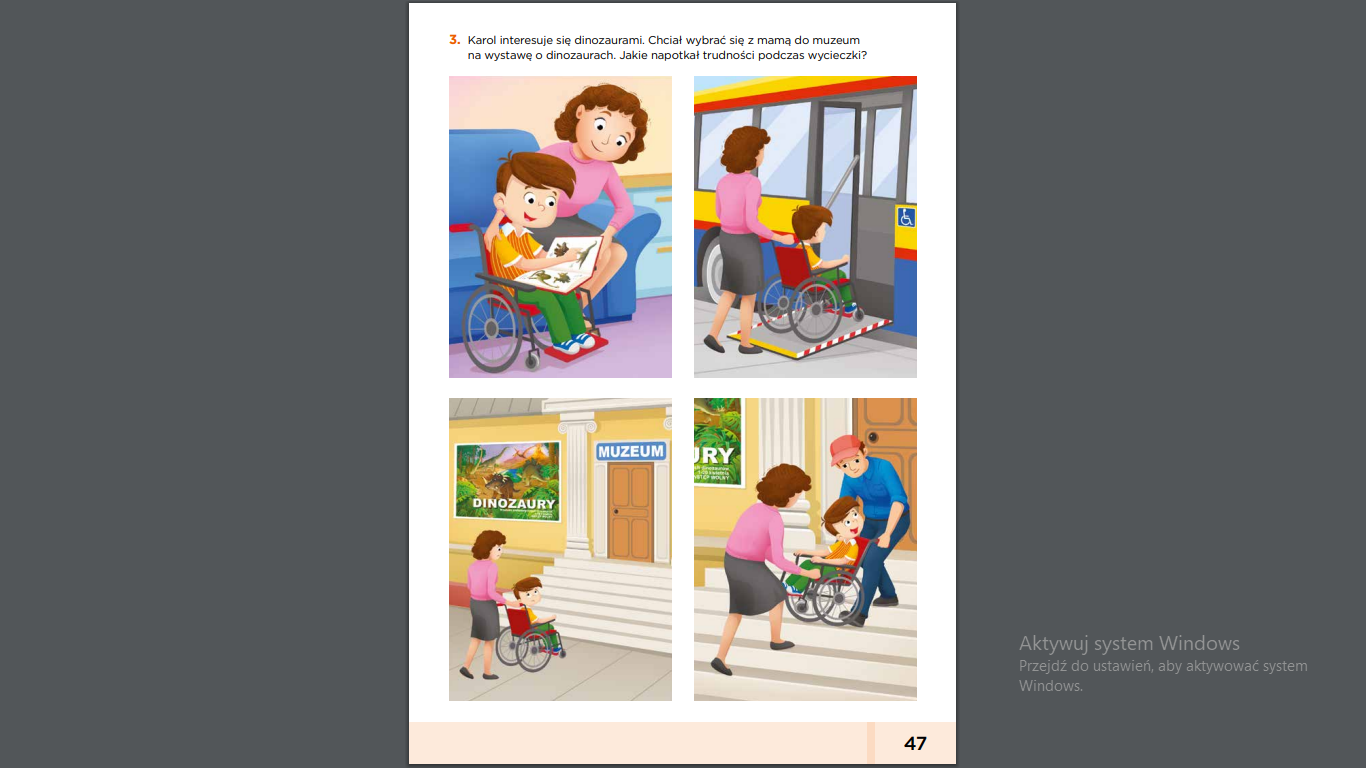 6. „Komu możemy pomagać?”- burza mózgów.Wymień osoby, stworzenia, grupy, do których można skierować pomoc. Rodzic notuje pomysły na arkuszu papieru. Podczas burzy mózgów obowiązuje zasada: żaden pomysł nie może być oceniany, krytykowany ani komentowany w trakcie notowania. Po zgłoszeniu wszystkich pomysłów należy je pogrupować na kategorie i omówić. Pomysły dotyczące tej samej grupy osób czy zwierząt łączy się w jedną kategorię.7. „Pomagajmy”– wykonanie plakatu.Zrób plakat propagujący ideę pomocy potrzebującym w środowisku przedszkolnym. Etapy:- wybierz grupę potrzebujących, której poświęcisz plakat, np.: osoby starsze, niepełnosprawne, zwierzęta domowe, ptaki. - wykonaj pracę wybraną techniką na arkuszu białego brystolu, korzystając z ilustracji w gazetach i czasopismach, pasteli, kredek i flamastrów. Z pomocą rodzica doklej napis: Pomagajmy.